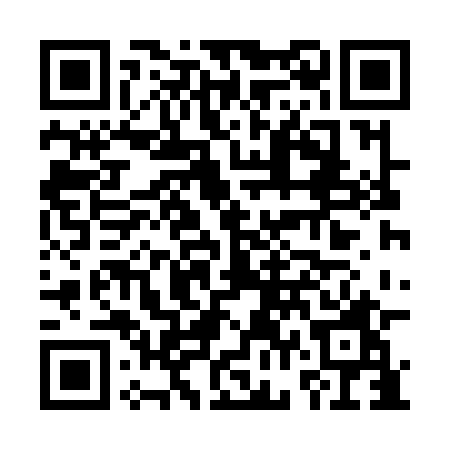 Prayer times for Brambory, Czech RepublicWed 1 May 2024 - Fri 31 May 2024High Latitude Method: Angle Based RulePrayer Calculation Method: Muslim World LeagueAsar Calculation Method: HanafiPrayer times provided by https://www.salahtimes.comDateDayFajrSunriseDhuhrAsrMaghribIsha1Wed3:145:3412:556:018:1710:272Thu3:115:3212:556:028:1910:303Fri3:085:3012:556:038:2010:334Sat3:055:2912:556:038:2210:355Sun3:025:2712:556:048:2310:386Mon2:585:2512:556:058:2510:417Tue2:555:2412:556:068:2610:448Wed2:525:2212:556:078:2810:479Thu2:495:2112:556:088:2910:5010Fri2:455:1912:556:098:3110:5311Sat2:425:1712:546:108:3210:5612Sun2:395:1612:546:118:3410:5913Mon2:395:1512:546:118:3511:0214Tue2:385:1312:546:128:3711:0315Wed2:385:1212:546:138:3811:0416Thu2:375:1012:556:148:3911:0417Fri2:375:0912:556:158:4111:0518Sat2:365:0812:556:168:4211:0519Sun2:365:0712:556:168:4311:0620Mon2:355:0512:556:178:4511:0721Tue2:355:0412:556:188:4611:0722Wed2:345:0312:556:198:4711:0823Thu2:345:0212:556:198:4911:0824Fri2:345:0112:556:208:5011:0925Sat2:335:0012:556:218:5111:0926Sun2:334:5912:556:228:5211:1027Mon2:334:5812:556:228:5311:1128Tue2:324:5712:556:238:5411:1129Wed2:324:5612:566:248:5611:1230Thu2:324:5512:566:248:5711:1231Fri2:314:5512:566:258:5811:13